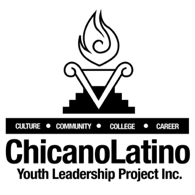 Thank you for completing this recommendation form for CLYLP’s 2021 High School Programs. This form should be given directly to the student who requested the recommendation so that they may upload directly with their application. Should you have any questions about or need additional information visit: clylp.org or email: applications@clylp.org.  Recommender Form Page 1 of 2CLYLP AppRecommender Form Page 2 of 2Applicant InformationApplicant InformationApplicant InformationApplicant InformationLast Name >First Name >Recommender InformationRecommender InformationRecommender InformationRecommender InformationLast Name >Recommendation Type > EducatorCommunity Member (Church leader, non-profit, employer, etc)First Name >Email >How long have you known the applicant? (months/years)How long have you known the applicant? (months/years)In what Capacity do you know the applicant?Rate the applicant for each of the following statements on a scale from 1 – 5 1 = Strongly Agree         2 = Agree         3 = Neither Agree nor Disagree      4 = Disagree      5 = Strongly DisagreeRate the applicant for each of the following statements on a scale from 1 – 5 1 = Strongly Agree         2 = Agree         3 = Neither Agree nor Disagree      4 = Disagree      5 = Strongly DisagreeRate the applicant for each of the following statements on a scale from 1 – 5 1 = Strongly Agree         2 = Agree         3 = Neither Agree nor Disagree      4 = Disagree      5 = Strongly DisagreeRate the applicant for each of the following statements on a scale from 1 – 5 1 = Strongly Agree         2 = Agree         3 = Neither Agree nor Disagree      4 = Disagree      5 = Strongly DisagreeRate the applicant for each of the following statements on a scale from 1 – 5 1 = Strongly Agree         2 = Agree         3 = Neither Agree nor Disagree      4 = Disagree      5 = Strongly DisagreeRate the applicant for each of the following statements on a scale from 1 – 5 1 = Strongly Agree         2 = Agree         3 = Neither Agree nor Disagree      4 = Disagree      5 = Strongly DisagreeDemonstrates strong leadership potential  1  2  3  4  5Demonstrates initiative   1  2  3  4  5Is motivated in their curricular and co-curricular pursuits  1  2  3  4  5Works well with peers in a team environment  1  2  3  4  5Has a positive attitude  1  2  3  4  5Is open to hearing opposing views or learning new information  1  2  3  4  5Describe how the applicant would benefit from attending a CLYLP high school program. (250 words maximum)What will you remember most about this applicant? (250 words maximum)Are there any family or community circumstances that we should be aware of? Any other information we should know about the applicant to better serve them? 